Wie wordt Captain Quarantaine?Binnen blijven, op de bank hangen, je stappenteller zo laag mogelijk houden, Corona verslaan en een nieuwe televisie winnen? Het kan bij de ‘Stay at Home Heroes’ actie van Pockies, zij zijn namelijk op zoek naar de bankhangheld die het virus kan stoppen. Vandaag, 6 april, is de laatste kans om mee te doen.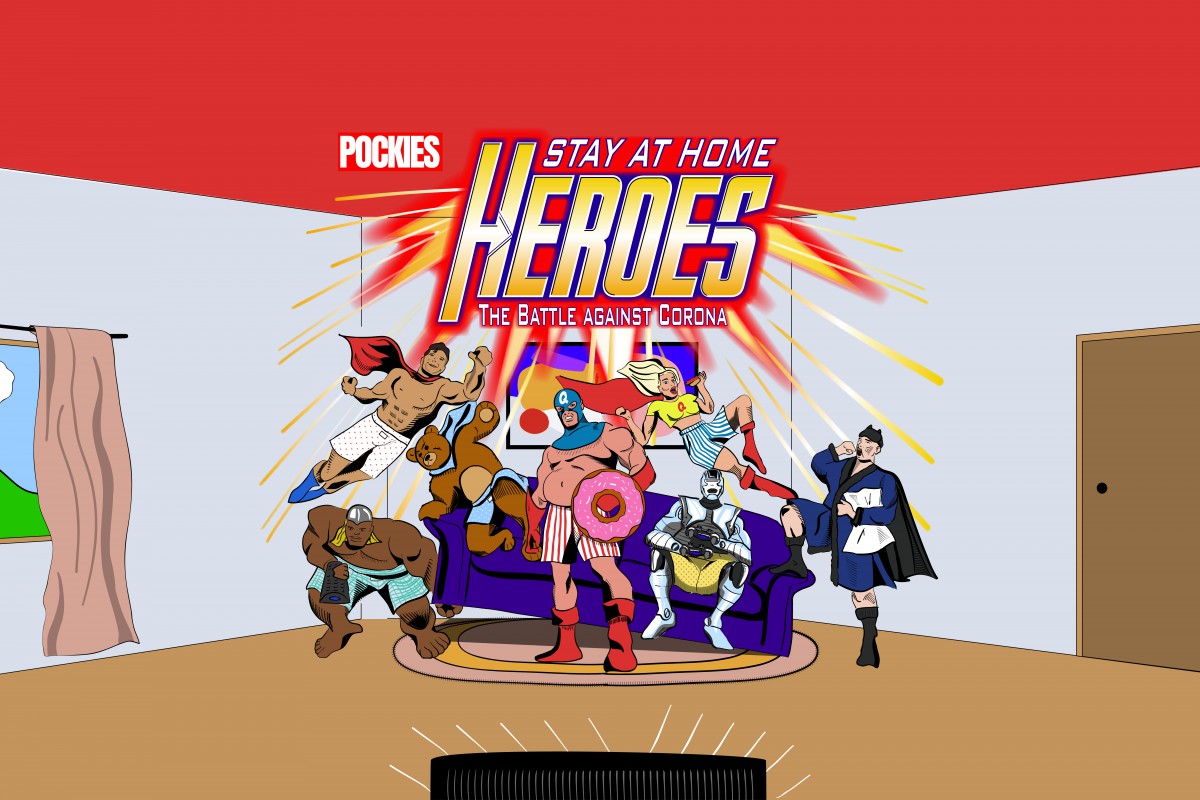 Captain QuarantineMeedoen is simpel: post vandaag, 6 april, een screenshot van je afgelegde afstand tussen 30 maart en 5 april in je gezondheid app op Instagram. Ben je degene met de minst afgelegde kilometers, dan wordt jij benoemd tot Captain Quarantine en win je een 49” flatscreen televisie. “We wilden onze doelgroep aansporen om echt thuis te blijven,” vertelt oprichter Michiel Dicker, “daarnaast is bankhangen een van onze kernwaarden dus dat rijmt wel.”SuperheldenDe hele actie is vormgegeven in comic book stijl. Op de actiepagina zijn luierende superhelden te zien die zich rondom de bank bevinden. “Eigenlijk is iedereen die nu thuis blijft toch een soort van held.” aldus Dicker. “Als we samen thuis blijven verslaan we met z’n allen dit virus!” Maar bewegen is nu toch juist gezond? “Klopt,” zegt Dicker “maar je kan nu toch niet echt gaan hardlopen. Touwtje springen of stappen op de plaats met Olga Commandeur is nu je beste optie.”Over: PockiesPockies begon in 2015 als een grap onder drie studenten. Een van de huidige eigenaren (Michiel Dicker) lag in een ‘normale’ boxershort op de bank. Toen hij nergens zijn telefoon kwijt kon vroeg hij zich hardop af: “Waarom hebben boxershorts geen zakken?” De andere twee eigenaren (Karel Bosman en Rob ten Hoove) zagen wel iets in het idee en het bedrijfje was geboren.NewsroomBekijk het volledige persbericht inclusief meer foto's en video's in onze Newsroom.Bekijk het volledige persberichtBekijk alle voorgaande persberichtenContact informatieNaam: Michiel DickerFunctie: FounderE-mail: michiel@pockies.comTelefoon: 0621715581